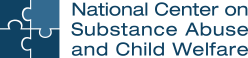 Instrument 1: National Center on Substance Abuse and Child Welfare’s (NCSACW) Training and Technical Assistance (TTA) Satisfaction SurveysRespondents will be informed that their participation is completely voluntary and that their information will be kept private and their responses will not be associated with individual names.  They will be informed that the surveys are intended to gather feedback from NCSACW TTA users as to their satisfaction with the training and/or technical assistance received from NCSACW staff, and that information will be used to improve the work and resources of the NCSACW.  The following information will also be added to each survey: 1) estimated time to complete the survey (time will vary by identified level of training and/or technical assistance, but will not exceed 5 minutes) 2) contact information should respondent have questions about the survey which will read For questions regarding this survey, please contact the NCSACW TTA Evaluator, Dr. Colleen Killian, by telephone at (714) 505-3525 or by email at ckillian@cffutures.org, and 3) the link to the NCSACW website for further information of activities. Each survey will also display the following Paperwork Reduction Act Statement: PAPERWORK REDUCTION ACT OF 1995 (Pub. L. 104-13) STATEMENT OF PUBLIC BURDEN: The purpose of this information collection is to gather feedback from National Center on Substance Abuse and Child Welfare Training and Technical Assistance users as to their satisfaction with the training and/or technical assistance received from NCSACW staff.  Feedback will be used to improve future training events as well as make modifications to NCSACW content to better meet user needs.  Public reporting burden for this collection of information is estimated to average between 2-5 minutes per respondent, including the time for reviewing instructions, gathering and maintaining the data needed, and reviewing the collection of information.  This is a voluntary collection of information. An agency may not conduct or sponsor, and a person is not required to respond to, a collection of information subject to the requirements of the Paperwork Reduction Act of 1995, unless it displays a currently valid OMB control number.  The OMB # is 0970-0401 and the expiration date is 06/30/2024.  If you have any comments on this collection of information, please contact Surina Amin, ACF Child Welfare Program Specialist, Surina.Amin@acf.hhs.gov.This document includes the universe of potential questions (i.e., not all questions will be asked on every survey).  Questions will be selected based on level of TTA, the content of the TTA, and the audience. Table 1 outlines the TTA levels, the survey items per level, and the estimated time for completion.  Table 1. Estimated Time Burden by TTA Level The items below are proposed as part of the surveys.  Items will be selected depending on the LOE as well as the specific event or topic.Demographic Items Select the system that best represents where you work:Child WelfareDomestic Violence/Intimate Partner ViolenceEarly Childhood Development (home visiting programs, Head Start, Early Head Start)Family Treatment Court or Family Drug CourtHealth Services (medical)Housing ProviderIndian Tribe/Tribal ConsortiumJuvenile Court/Dependency Court Mental Health TreatmentOther Court System (Specify):Public Health/Maternal Child HealthSubstance Use Disorder Treatment Tribal Social Services Department University/Education (college, post-grad)Other (Specify):Do you currently provide direct services to clients?YesNoSatisfaction ItemsOverall, I was satisfied with the technical assistance provided.The information and/or resources I received through the technical assistance will be helpful in my work.The information I received increased my knowledge in the topic area.  The NCSACW staff and/or consultants were knowledgeable regarding the topic area.  The NCSACW staff and/or consultants were responsive to my request.  Overall, I was satisfied with the [Event].The NCSACW staff and/or consultants were knowledgeable about [Topic Area] discussed during the [Event].The [Event] was well organized.  The NCSACW staff were effective at facilitating [Event].The NCSACW staff were responsive to participant comments and questions.The information and/or resources I received through the [Event] will be helpful in my work.Likert Scale Responses:Strongly DisagreeDisagreeNeither agree nor disagreeAgreeStrongly AgreeOther options:Not applicableKnowledge ItemsThe information provided in the [Event] increased my knowledge in [Topic Area].  The information provided in the [Event] will help develop/strengthen my initiative's collaborative.The [Event] content is relevant to my work.The information delivered will help our [Program/Collaborative Team] overcome implementation challenges.The [Event] content increased my knowledge regarding issues of equity related to [Topic Area]. The [Event] content included strategies to address issues of disproportionality and disparity in [Topic Area].The [Event] content was culturally relevant to the needs of my agency or the community my agency serves.The NCSACW staff demonstrated expertise/competence when discussing child welfare as it related to the [Topic Area].The NCSACW staff demonstrated expertise/competence when discussing substance use as it related to the [Topic Area].The [Event] furthered the mission of the NCSACW - To improve family recovery, safety and stability by advancing practices and collaboration among agencies, organizations and courts working with families affected by substance use and co-occurring mental health disorders and child abuse or neglect.Likert Scale Responses:Strongly DisagreeDisagreeNeither agree nor disagreeAgreeStrongly AgreeOther options:Not applicableI plan to apply the information from this [Event] in the following ways (please select all that apply):Inform the development of a new policyInform the modification/revision of an existing policyStrengthen my collaborationDevelop a specific collaborative relationship (one organization/system)Develop a new collaborative (many organizations/systems)Provide information to colleagues or staff from my agency who were not able to attend todayMy own professional developmentUnsure - I don’t yet know how I can apply this informationOther (please describe): Open-ended itemsHow can the NCSACW improve their training and technical assistance in the future?  How can the NCSACW improve their training in the future?  How can the NCSACW improve their technical assistance in the future?  What part of the [Event] was most useful in increasing your knowledge regarding the [Topic Area]? What part of the [Event] will be most useful in supporting your collaborative practice? What aspects of the [Event] were most useful for your work?What additional technical assistance would be helpful after [Event]?  Product Specific QuestionsThe [Product] shared during the [Event] will be helpful in my work.The [Product] is easy to understand. I can apply the information from [Product] directly to my current project.The [Product] expands my knowledge regarding [Topic Area].The [Product] includes current information related to [Topic Area].The information in the [Product] is presented clearly.Likert Scale Responses:Strongly DisagreeDisagreeNeither agree nor disagreeAgreeStrongly AgreeTraining and Technical Assistance Level Items on the SurveyAnticipated time for Survey Completion by ResponseStandard TTA - Delivery of standard TTA materials (including resources, publications, and/or referrals)2 required items from the satisfaction items2 minutesCustomized TTA - Extensive customization of standard TTA packages, product development, and/or brief consultation6 required items3 minutes Event Based TTA - Extensive development of customized materials and a variety of in-person, virtual, or hybrid trainings or consultations14 required items + up to 4 product specific items if a product is focus of training event5 minutes